基本信息基本信息 更新时间：2018-02-19 11:08  更新时间：2018-02-19 11:08  更新时间：2018-02-19 11:08  更新时间：2018-02-19 11:08 姓    名姓    名叶泳清叶泳清年    龄36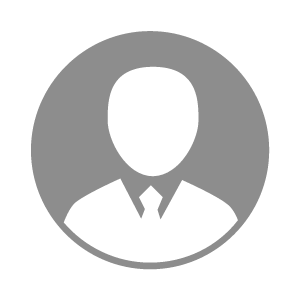 电    话电    话下载后可见下载后可见毕业院校山东铝业职业学院邮    箱邮    箱下载后可见下载后可见学    历大专住    址住    址河北省张家口市张北县河北省张家口市张北县期望月薪4000-5000求职意向求职意向设备专员设备专员设备专员设备专员期望地区期望地区河北省/张家口市河北省/张家口市河北省/张家口市河北省/张家口市教育经历教育经历就读学校：山东铝业职业学院 就读学校：山东铝业职业学院 就读学校：山东铝业职业学院 就读学校：山东铝业职业学院 就读学校：山东铝业职业学院 就读学校：山东铝业职业学院 就读学校：山东铝业职业学院 工作经历工作经历工作单位：山东怡力电业有限公司 工作单位：山东怡力电业有限公司 工作单位：山东怡力电业有限公司 工作单位：山东怡力电业有限公司 工作单位：山东怡力电业有限公司 工作单位：山东怡力电业有限公司 工作单位：山东怡力电业有限公司 自我评价自我评价其他特长其他特长